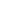 http://www.ampir.ru/catalog/tkani/italyanskieТекстиль в оформлении интерьера всегда играет одну из важнейших ролей, ведь именно с его помощью можно прекрасно выделить достоинства убранства комнаты. Более того, изысканные интерьерные ткани позволяют создать особое настроение и  атмосферу элегантности, уюта и комфорта, не зависимо от того какое направление было выбрано для оформления помещения. Бесспорным фаворитом среди многих профессиональных дизайнеров и просто обывателей уже давно являются итальянские ткани. Кто как не жители Италии знают толк в стиле и роскоши, в том числе и в убранстве собственного жилища. Изысканные, элитные материалы создаются здесь с огромным профессионализмом и любовью ко всему прекрасному, чтобы затем элегантные портьеры или потрясающая мебельная обивка могли украсить ваш интерьер.Ткани обивочныеИзысканная мебель всегда будет демонстрировать ваш отменный вкус и статусность, а потому и к выбору ее обивки стоит подойти самым тщательным образом. В шоу-руме и интернет каталоге компании «Ампир Декор» вы найдете потрясающий выбор итальянских обивочных тканей, в том числе и модели премиум класса:элегантный бархат от бренда Simta, однотонный или с ненавязчивым рисунком, станет прекрасным вариантом для создания классической мебели;потрясающие жаккардовые ткани и ткани шенилл от Ampir Decor придутся по вкусу всем утонченным натурам, ценящим изящество во всем;обивочная ткань Simta с фактурным узором – еще один элегантный вариант для текстильного оформления вашего интерьера.Ткани портьерныеПортьерные ткани из Италии и тюль также представлены компанией «Ампир Декор» во всем своем великолепии. Вы можете выбрать атлас или жаккард от марки Ampir Décor, оригинальные ткани от Agena, шикарный муар от Simta и многие другие модели, каждая из которых являет собой воплощение прекрасного вкуса и непревзойденного качества.http://www.ampir.ru/catalog/tkani/italyanskie/optomВ создании роскошного интерьера текстиль всегда играет совершенно особенную роль, создавая определенную атмосферу и формируя окончательное представление о дизайне комнаты. Красивые портьеры, изысканная мебельная обивка – вот основные составляющие удачного убранства комнаты, когда как отделка стен зачастую отходит и вовсе на второй план.Одними из лучших производителей интерьерных тканей сегодня общепризнанно являются итальянцы, всегда отличавшиеся тонким вкусом и своей любовью к качественным и красивым вещам. Именно поэтому каждый владелец архитектурного или декораторского бизнеса должен задуматься о том, чтобы купить шикарные итальянские ткани оптом и приятно удивить настоящих и будущих клиентов, а также коллег.Воплощение красоты в тканяхВ салонах магазинах «Ампир Декор», а также в интернет каталоге с удобной навигацией и подробным описанием позиций представлены самые роскошные модели портьерных, обивочных и универсальных тканей от лучших итальянских производителей, заслуживших признание во всем мире:марки Simta, удивительным образом воплощающей в своей продукции лишь лучшие итальянские традиции при современном подходе к ее производству;компании Ampir Decor, предлагающей в числе прочих и эксклюзивные авторские коллекции для создания неповторимых интерьеров;бренда Agena, предлагающего традиционные изысканные решения в современной интерпретации.Здесь вы всегда можете заказать итальянские ткани оптом, а также приобрести их в розницу. Этот текстиль, будь то невесомый тюль или плотный жаккард, строгий бархат или изысканный атлас, станет действительно стоящим приобретением, ведь с ним вы сможете превратить в реальность даже самые замысловатые и невероятные фантазии о создании по-настоящему шикарных интерьеров.